ПРОТОКОЛо результатах конкурса на право размещения временного объекта по адресу: г.Дивногорск, район ул.Бочкина, 39г.ДивногорскКомиссия по проведению конкурса в целях заключения договоров на размещение временных объектов на территории муниципального образования город Дивногорск провела процедуру оценки и сопоставления заявок и определила победителя конкурса на право размещения временного объекта по адресу: г.Дивногорск, район ул.Бочкина, 39, 09.03.2023 года в 15:45 по адресу: Красноярский край, г. Дивногорск, ул. Комсомольская, 2, каб. № 405.Проведение процедуры проводилось комиссией, в следующем составе: Председатель комиссииФролова Наталья Викторовна Члены комиссииБахмацкая Екатерина Владимировна	Члены комиссииМурашов Юрий Иванович	Члены комиссииПанченко Валентина Юрьевна	Члены комиссииШкоморода Наталья Викторовна	Всего на заседании присутствовало 5 членов комиссии, что составило 62,5 % от общего количества членов комиссии. Кворум имеется, заседание правомочно.Комиссия по проведению конкурса в целях заключения договоров на размещение временных объектов провела процедуру оценки и сопоставления заявок следующих участников:ИП Милованова Ольга Владимировна:По критерию «Цена за право на заключение договора на размещение временного объекта» присваивается: 13 баллов:По дополнительным критериям оценки: 0 баллов;3.1.3 Итоговая оценка заявки на участие в конкурсе (итоговое количество баллов) определяется сложением всех баллов основных и дополнительных критериев: 13 баллов.ИП Семченок Игорь Геннадьевич:По критерию «Цена за право на заключение договора на размещение временного объекта» присваивается: 11 баллов;По дополнительным критериям оценки: 0 баллов;Итоговая оценка заявки на участие в конкурсе (итоговое количество баллов) определяется сложением всех баллов основных и дополнительных критериев:11 баллов.Победителем признается участник конкурса:Индивидуальный предприниматель Миловаиова Ольга Владимировна.Председатель комиссииФролова Наталья Викторовна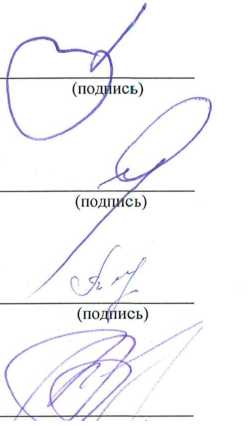 Члены комиссииБахмацкая Екатерина ВладимировнаЧлены комиссииМурашов Юрий Иванович	Члены комиссииПанченко Валентина Юрьевна	Члены комиссииШкоморода Наталья Викторовна